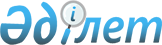 О городском бюджете на 2023-2025 годыРешение Таразского городского маслихата Жамбылской области от 23 декабря 2022 года № 21-2
      В соответствии со статьей 9 Бюджетного кодекса Республики Казахстан от 4 декабря 2008 года и статьей 6 Закона Республики Казахстан от 23 января 2001 года "О местном государственном управлении и самоуправлении в Республике Казахстан" Таразский городской маслихат РЕШИЛ:
      1. Утвердить городской бюджет на 2023-2025 годы согласно приложениям 1, 2 и 3 к настоящему решению соответственно, в том числе на 2023 год в следующих объемах:
      1) доходы – 59 073 412 тысяч тенге, в том числе:
      налоговым поступлениям – 28 501 947 тысяч тенге;
      неналоговым поступлениям – 420 815 тысяч тенге; 
      поступлениям от продажи основного капитала – 6 588 073 тысяч тенге;
      поступлениям трансфертов – 23 562 577 тысяч тенге; 
      2) затраты – 58 374 053 тысяч тенге;
      3) чистое бюджетное кредитование 0 тенге:
      бюджетные кредиты - 0 тенге; 
      погашение бюджетных кредитов – 0 тенге;
      4) сальдо по операциям с финансовыми активами – 856 900 тысяч тенге:
      приобретение финансовых активов – 856 900 тысяч тенге;
      поступления от продажи финансовых активов – 0 тенге; 
      5) дефицит (профицит) бюджета – - 157 541 тысяч тенге;
      6) финансирование дефицита (использование профицита) бюджета – 157 541 тысяч тенге;
      поступление займов – 11 698 828 тенге;
      погашение займов – 14 532 043 тысяч тенге;
      используемые остатки бюджетных средств – 2 990 756 тенге.
      Сноска. Пункт 1 - в редакции решения Таразского городского маслихата Жамбылской области от 27.12.2023 №11-5 (вводится в действие с 01.01.2023).


      2. Утвердить резерв акимата города на 2023 год в сумме 800 532 тысяч тенге.
      Сноска. Пункт 2 - в редакции решения Таразского городского маслихата Жамбылской области от 08.12.2023 №10-2 (вводится в действие с 01.01.2023).


      3. Установить с 1 августа 2023 года ежемесячную надбавку к месячной заработной плате работников коммунального государственного учреждения "Молодежный ресурсный центр" в размере 50 процентов. 
      Сноска. Решение дополнено пунктом 3 в сответствии с решением Таразского городского маслихата Жамбылской области от 28.07.2023 № 5-2 (вводится в действие с 01.01.2023).


      4. Настоящее решение вводится в действие с 1 января 2023 года. Бюджет города Тараз на 2023 год
      Сноска. Приложение 1 - в редакции решения Таразского городского маслихата Жамбылской области от 27.12.2023 №11-5 (вводится в действие с 01.01.2023). Бюджет города Тараз на 2024 год Бюджет города Тараз на 2025 год
					© 2012. РГП на ПХВ «Институт законодательства и правовой информации Республики Казахстан» Министерства юстиции Республики Казахстан
				
      Секретарь Таразского 

      городского маслихата 

Б. Кулекеев
Приложение 1 к решению
Таразского городского 
маслихата от 23 декабря 2022 
года №21-2
Категория
Категория
Категория
Категория
Категория
Категория
Сумма, тысяч тенге
Класс
Класс
Класс
Класс
Класс
Сумма, тысяч тенге
Подкласс
Подкласс
Подкласс
Подкласс
Сумма, тысяч тенге
Наименование
Наименование
Сумма, тысяч тенге
1
1
1
1
2
2
3
I. ДОХОДЫ
I. ДОХОДЫ
59 073 412
1
НАЛОГОВЫЕ ПОСТУПЛЕНИЯ 
НАЛОГОВЫЕ ПОСТУПЛЕНИЯ 
28 501 947
01
Подоходный налог
Подоходный налог
11 953 876
1
1
Корпоративный подоходный налог
Корпоративный подоходный налог
4 681 200
2
2
Индивидуальный подоходный налог
Индивидуальный подоходный налог
7 272 676
03
Социальный налог
Социальный налог
5 285 000
1
1
Социальный налог
Социальный налог
5 285 000
04
Hалоги на собственность
Hалоги на собственность
4 954 997
1
1
Hалоги на имущество
Hалоги на имущество
3 075 000
3
3
Земельный налог
Земельный налог
241 690
4
4
Hалог на транспортные средства
Hалог на транспортные средства
1 638 307
05
Внутренние налоги на товары, работы и услуги
Внутренние налоги на товары, работы и услуги
3 746 765
2
2
Акцизы
Акцизы
55 050
3
3
Поступления за использование природных и других ресурсов
Поступления за использование природных и других ресурсов
125 000
4
4
Сборы за ведение предпринимательской и профессиональной деятельности
Сборы за ведение предпринимательской и профессиональной деятельности
3 566 715
07
Прочие налоги
Прочие налоги
46 309
1
1
Прочие налоги
Прочие налоги
46 309
08
Обязательные платежи, взимаемые за совершение юридически значимых действий и (или) выдачу документов уполномоченными на то государственными органами или должностными лицами
Обязательные платежи, взимаемые за совершение юридически значимых действий и (или) выдачу документов уполномоченными на то государственными органами или должностными лицами
2 515 000
1
1
Государственная пошлина
Государственная пошлина
2 515 000
2
НЕНАЛОГОВЫЕ ПОСТУПЛЕНИЯ
НЕНАЛОГОВЫЕ ПОСТУПЛЕНИЯ
420 815
01
Доходы от государственной собственности
Доходы от государственной собственности
116 869
1
1
Поступления части чистого дохода государственных предприятий
Поступления части чистого дохода государственных предприятий
107
5
5
Доходы от аренды имущества, находящегося в государственной собственности
Доходы от аренды имущества, находящегося в государственной собственности
113 490
7
7
Вознаграждения по кредитам, выданным из государственного бюджета
Вознаграждения по кредитам, выданным из государственного бюджета
2 781
9
9
Прочие доходы от государственной собственности
Прочие доходы от государственной собственности
491
02
Поступления от реализации товаров (работ,услуг) государственными учреждениями, финансируемыми из государственного бюджета
Поступления от реализации товаров (работ,услуг) государственными учреждениями, финансируемыми из государственного бюджета
34
1
1
Поступления от реализации товаров (работ,услуг) государственными учреждениями, финансируемыми из государственного бюджета
Поступления от реализации товаров (работ,услуг) государственными учреждениями, финансируемыми из государственного бюджета
34
03
Поступления денег от проведения государственных закупок, организуемых государственными учреждениями, финансируемыми из государственного бюджета
Поступления денег от проведения государственных закупок, организуемых государственными учреждениями, финансируемыми из государственного бюджета
5 054
1
1
Поступления денег от проведения государственных закупок, организуемых государственными учреждениями, финансируемыми из государственного бюджета
Поступления денег от проведения государственных закупок, организуемых государственными учреждениями, финансируемыми из государственного бюджета
5 054
04
Штрафы, пени, санкции, взыскания, налагаемые государственными учреждениями, финансируемыми из государственного бюджета, а также содержащимися и финансируемыми из бюджета (сметы расходов) Национального Банка Республики Казахстан 
Штрафы, пени, санкции, взыскания, налагаемые государственными учреждениями, финансируемыми из государственного бюджета, а также содержащимися и финансируемыми из бюджета (сметы расходов) Национального Банка Республики Казахстан 
104 758
1
1
Штрафы, пени, санкции, взыскания, налагаемые государственными учреждениями, финансируемыми из государственного бюджета, а также содержащимися и финансируемыми из бюджета (сметы расходов) Национального Банка Республики Казахстан, за исключением поступлений от организаций нефтяного сектора 
Штрафы, пени, санкции, взыскания, налагаемые государственными учреждениями, финансируемыми из государственного бюджета, а также содержащимися и финансируемыми из бюджета (сметы расходов) Национального Банка Республики Казахстан, за исключением поступлений от организаций нефтяного сектора 
104 758
06
Прочие неналоговые поступления
Прочие неналоговые поступления
194 100
1
1
Прочие неналоговые поступления
Прочие неналоговые поступления
194 100
3
ПОСТУПЛЕНИЯ ОТ ПРОДАЖИ ОСНОВНОГО КАПИТАЛА
ПОСТУПЛЕНИЯ ОТ ПРОДАЖИ ОСНОВНОГО КАПИТАЛА
6 588 073
01
Продажа государственного имущества, закрепленного за государственными учреждениями
Продажа государственного имущества, закрепленного за государственными учреждениями
5 687 173
1
1
Продажа государственного имущества, закрепленного за государственными учреждениями
Продажа государственного имущества, закрепленного за государственными учреждениями
5 687 173
03
Продажа земли и нематериальных активов
Продажа земли и нематериальных активов
900 900
1
1
Продажа земли
Продажа земли
715 000
2
2
Продажа нематериальных активов
Продажа нематериальных активов
185 900
4
ПОСТУПЛЕНИЯ ТРАНСФЕРТОВ
ПОСТУПЛЕНИЯ ТРАНСФЕРТОВ
23 562 577
02
Трансферты из вышестоящих органов государственного управления
Трансферты из вышестоящих органов государственного управления
23 562 577
2
2
Трансферты из областного бюджета
Трансферты из областного бюджета
23 562 577
Функциональная группа
Функциональная группа
Функциональная группа
Функциональная группа
Функциональная группа
Функциональная группа
Сумма, тысяч тенге
Администратор бюджетных программ
Администратор бюджетных программ
Администратор бюджетных программ
Администратор бюджетных программ
Администратор бюджетных программ
Сумма, тысяч тенге
Программа
Программа
Программа
Сумма, тысяч тенге
Наименование
Сумма, тысяч тенге
1
1
1
1
1
2
3
II. ЗАТРАТЫ
58 374 053
01
Государственные услуги общего характера
2 346 798
112
112
Аппарат маслихата района (города областного значения) 
101 078
001
001
Услуги по обеспечению деятельности маслихата района (города областного значения)
94 948
003
003
Капитальные расходы государственного органа
6 130
122
122
Аппарат акима района (города областного значения) 
707 136
001
001
Услуги по обеспечению деятельности акима района (города областного значения)
703 841
003
003
Капитальные расходы государственного органа
2 845
009
009
Капитальные расходы подведомственных государственных учреждений и организаций
450
452
452
Отдел финансов района (города областного значения)
104 072
001
001
Услуги по реализации государственной политики в области исполнения бюджета и управления коммунальной собственностью района (города областного значения)
86 813
003
003
Проведение оценки имущества в целях налогообложения
14 964
018
018
Капитальные расходы государственного органа
2 295
453
453
Отдел экономики и бюджетного планирования района (города областного значения) 
143 022
001
001
Услуги по реализации государственной политики в области формирования и развития экономической политики, системы государственного планирования
136 955
004
004
Капитальные расходы государственного органа
3 727
061
061
Экспертиза и оценка документации по вопросам бюджетных инвестиций и государственно-частного партнерства, в том числе концессии
2 340
458
458
Отдел жилищно-коммунального хозяйства, пассажирского транспорта и автомобильных дорог района (города областного значения)
1 237 338
001
001
Услуги по реализации государственной политики на местном уровне в области жилищно-коммунального хозяйства, пассажирского транспорта и автомобильных дорог
239 021
013
013
Капитальные расходы государственного органа
998 317
493
493
Отдел предпринимательства и промышленности района (города областного значения)
54 152
001
001
Услуги по реализации государственной политики на местном уровне в области развития предпринимательства и промышленности
54 118
003
003
Капитальные расходы государственного органа 
34
02
Оборона
30 681
122
122
Аппарат акима района (города областного значения)
30 681
005
005
Мероприятия в рамках исполнения всеобщей воинской обязанности
5 368
006
006
Предупреждение и ликвидация чрезвычайных ситуаций масштаба района (города областного значения)
25 313
03
Общественный порядок, безопасность, правовая, судебная, уголовно-исполнительная деятельность
258 354
458
458
Отдел жилищно-коммунального хозяйства, пассажирского транспорта и автомобильных дорог района (города областного значения)
258 354
021
021
Обеспечение безопасности дорожного движения в населенных пунктах
258 354
06
Социальная помощь и социальное обеспечение
6 482 387
451
451
Отдел занятости и социальных программ района (города областного значения) 
2 015 323
005
005
Государственная адресная социальная помощь
2 015 323
451
451
Отдел занятости и социальных программ района (города областного значения) 
2 182 056
002
002
Программа занятости
532 396
006
006
Оказание жилищной помощи
119 000
007
007
Социальная помощь отдельным категориям нуждающихся граждан по решениям местных представительных органов
353 936
010
010
Материальное обеспечение детей с инвалидов, воспитывающихся и обучающихся на дому
17 398
013
013
Социальная адаптация лиц, не имеющих определенного местожительства
193 143
014
014
Оказание социальной помощи нуждающимся гражданам на дому
427 893
017
017
Обеспечение нуждающихся инвалидов обязательными гигиеническими средствами и предоставление услуг специалистами жестового языка, индивидуальными помощниками в соответствии с индивидуальной программой реабилитации инвалида
364 033
023
023
Обеспечение деятельности центров занятости населения
174 257
451
451
Отдел занятости и социальных программ района (города областного значения)
1 842 610
001
001
Услуги по реализации государственной политики на местном уровне в области обеспечения занятости и реализации социальных программ для населения
161 578
011
011
Оплата услуг по зачислению, выплате и доставке пособий и других социальных выплат
5 405
021
021
Капитальные расходы государственного органа
7 817
050
050
Обеспечение прав и улучшение качества жизни инвалидов в Республике Казахстан
1 649 351
054
054
Размещение государственного социального заказа в неправительственных организациях
14 994
067
067
Капитальные расходы подведомственных государственных учреждений и организаций
3 465
467
467
Отдел строительства района (города областного значения)
442 398
041
041
Строительство и реконструкция объектов социального обеспечения
242 398
094
094
Предоставление жилищных сертификатов как социальная помощь
200 000
07
Жилищно-коммунальное хозяйство
34 163 795
458
458
Отдел жилищно-коммунального хозяйства, пассажирского транспорта и автомобильных дорог района (города областного значения)
153 369
002
002
Изъятие, в том числе путем выкупа земельных участков для государственных надобностей и связанное с этим отчуждение недвижимого имущества
153 369
463
463
Отдел земельных отношений района (города областного значения)
190 284
016
016
Изъятие земельных участков для государственных нужд 
190 284
467
467
Отдел строительства района (города областного значения)
21 668 082
003
003
Проектирование и (или) строительство, реконструкция жилья коммунального жилищного фонда
13 197 027
004
004
Проектирование, развитие и (или) обустройство инженерно-коммуникационной инфраструктуры
6 377 055
098
098
Приобретение жилья коммунального жилищного фонда
2 094 000
491
491
Отдел жилищных отношений района (города областного значения)
695 154
001
001
Услуги по реализации государственной политики на местном уровне в области жилищного фонда
154 623
003
003
Капитальные расходы государственного органа
8 720
005
005
Организация сохранения государственного жилищного фонда
431 811
083
083
Бюджетное кредитование АО "Жилищный строительный сберегательный банк "Отбасы банк"" для предоставления предварительных и промежуточных жилищных займов
100 000
458
458
Отдел жилищно-коммунального хозяйства, пассажирского транспорта и автомобильных дорог района (города областного значения)
5 050 991
012
012
Функционирование системы водоснабжения и водоотведения
469 761
026
026
Организация эксплуатации тепловых сетей, находящихся в коммунальной собственности районов (городов областного значения)
103 560
028
028
Развитие коммунального хозяйства
404 040
029
029
 Развитие системы водоснабжения и водоотведения 
4 073 630
458
458
Отдел жилищно-коммунального хозяйства, пассажирского транспорта и автомобильных дорог района (города областного значения)
6 405 915
015
015
Освещение улиц в населенных пунктах
2 438 931
016
016
Обеспечение санитарии населенных пунктов
1 265 102
017
017
Содержание мест захоронений и захоронение безродных
2 116
018
018
Благоустройство и озеленение населенных пунктов
2 699 766
08
Культура, спорт, туризм и информационное пространство
2 670 913
455
455
Отдел культуры и развития языков района (города областного значения)
785 429
003
003
Поддержка культурно-досуговой работы
785 429
467
467
Отдел строительства района (города областного значения)
164 948
011
011
Развитие объектов культуры
164 948
465
465
Отдел физической культуры и спорта района (города областного значения)
385 714
001
001
Услуги по реализации государственной политики на местном уровне в сфере физической культуры и спорта
74 788
004
004
Капитальные расходы государственного органа 
653
006
006
Проведение спортивных соревнований на районном (города областного значения) уровне
295 361
007
007
Подготовка и участие членов сборных команд района (города областного значения) по различным видам спорта на областных спортивных соревнованиях
8 570
032
032
Капитальные расходы подведомственных государственных учреждений и организаций
6 342
467
467
Отдел строительства района (города областного значения)
490 010
008
008
Развитие объектов спорта
490 010
455
455
Отдел культуры и развития языков района (города областного значения)
295 828
006
006
Функционирование районных (городских) библиотек
286 749
007
007
Развитие государственного языка и других языков народа Казахстана
9 079
456
456
Отдел внутренней политики района (города областного значения)
85 077
002
002
Услуги по проведению государственной информационной политики
85 077
455
455
Отдел культуры и развития языков района (города областного значения)
122 468
001
001
Услуги по реализации государственной политики на местном уровне в области развития языков и культуры
60 058
010
010
Капитальные расходы государственного органа 
1 045
032
032
Капитальные расходы подведомственных государственных учреждений и организаций
61 365
456
456
Отдел внутренней политики района (города областного значения)
341 439
001
001
Услуги по реализации государственной политики на местном уровне в области информации, укрепления государственности и формирования социального оптимизма граждан
194 803
003
003
Реализация мероприятий в сфере молодежной политики
134 828
006
006
Капитальные расходы государственного органа 
11 808
09
Топливно-энергетический комплекс и недропользование
1 069
467
467
Отдел строительства района (города областного значения)
1 069
009
009
Развитие теплоэнергетической системы
1 069
10
Сельское, водное, лесное, рыбное хозяйство, особо охраняемые природные территории, охрана окружающей среды и животного мира, земельные отношения
441 611
458
458
Отдел жилищно-коммунального хозяйства, пассажирского транспорта и автомобильных дорог района (города областного значения)
17 226
057
057
Содержание приютов, пунктов временного содержания для домашних животных
17 226
462
462
Отдел сельского хозяйства района (города областного значения)
47 471
001
001
Услуги по реализации государственной политики на местном уровне в сфере сельского хозяйства
45 149
006
006
Капитальные расходы государственного органа
2 322
467
467
Отдел строительства района (города областного значения)
40 000
010
010
Развитие объектов сельского хозяйства
40 000
463
463
Отдел земельных отношений района (города областного значения)
336 914
001
001
Услуги по реализации государственной политики в области регулирования земельных отношений на территории района (города областного значения)
258 410
006
006
Землеустройство, проводимое при установлении границ районов, городов областного значения, районного значения, сельских округов, поселков, сел
77 280
007
007
Капитальные расходы государственного органа
1 224
11
Промышленность, архитектурная, градостроительная и строительная деятельность
967 570
467
467
Отдел строительства района (города областного значения)
181 866
001
001
Услуги по реализации государственной политики на местном уровне в области строительства
171 115
017
017
Капитальные расходы государственного органа
10 751
468
468
Отдел архитектуры и градостроительства района (города областного значения)
785 704
001
001
Услуги по реализации государственной политики в области архитектуры и градостроительства на местном уровне 
740 913
003
003
Разработка схем градостроительного развития территории района и генеральных планов населенных пунктов
33 903
004
004
Капитальные расходы государственного органа
10 888
12
Транспорт и коммуникации
8 273 859
458
458
Отдел жилищно-коммунального хозяйства, пассажирского транспорта и автомобильных дорог района (города областного значения)
8 273 859
022
022
Развитие транспортной инфраструктуры
1 103 709
023
023
Обеспечение функционирования автомобильных дорог
315 971
045
045
Капитальный и средний ремонт автомобильных дорог районного значения и улиц населенных пунктов
3 309 954
037
037
Субсидирование пассажирских перевозок по социально значимым городским (сельским), пригородным и внутрирайонным сообщениям
3 544 225
13
Прочие
753 554
452
452
Отдел финансов района (города областного значения)
750 532
012
012
Резерв местного исполнительного органа района (города областного значения)
750 532
453
453
Отдел экономики и бюджетного планирования района (города областного значения)
3 022
003
003
Разработка или корректировка, а также проведение необходимых экспертиз технико-экономических обоснований местных бюджетных инвестиционных проектов и конкурсных документаций проектов государственно-частного партнерства, концессионных проектов, консультативное сопровождение проектов государственно-частного партнерства и концессионных проектов
3 022
14
Обслуживание долга
562 271
452
452
Отдел финансов района (города областного значения)
562 271
013
013
Обслуживание долга местных исполнительных органов по выплате вознаграждений и иных платежей по займам из областного бюджета
562 271
15
Трансферты
1 421 191
452
452
Отдел финансов района (города областного значения)
1 421 191
006
006
Возврат неиспользованных (недоиспользованных) целевых трансфертов
42 155
024
024
Целевые текущие трансферты из нижестоящего бюджета на компенсацию потерь вышестоящего бюджета в связи с изменением законодательства
1 377 717
054
054
Возврат сумм неиспользованных (недоиспользованных) целевых трансфертов, выделенных из республиканского бюджета за счет целевого трансферта из Национального фонда Республики Казахстан
1 319
III.Чистое бюджетное кредитование
0
Бюджетные кредиты
0
Погашение бюджетных кредитов
0
IV.Сальдо по операциям с финансовыми активами
856 900
Приобретение финансовых активов
856 900
13
Прочие
856 900
458
458
Отдел жилищно-коммунального хозяйства, пассажирского транспорта и автомобильных дорог района (города областного значения)
856 900
065
065
Формирование или увеличение уставного капитала юридических лиц
856 900
Поступления от продажи финансовых активов
0
6
Поступления от продажи финансовых активов государства
0
01
01
Поступления от продажи финансовых активов государства
0
1
1
Поступления от продажи финансовых активов внутри страны
0
V. Дефицит (профицит) бюджета
-157 541
VI. Финансирование дефицита (использование профицита) бюджета
157 541
Категория
Категория
Категория
Категория
Категория
Категория
Класс
Класс
Класс
Класс
Класс
Подкласс
Подкласс
Подкласс
Наименование
Сомасы, мың теңге
1
1
1
1
1
2
3
7
Поступления займов
11 698 828
1
1
Внутренние государственные займы
11 698 828
2
2
Договоры займа
11 698 828
8
Используемые остатки бюджетных средств 
2 990 756
Функциональная группа
Функциональная группа
Функциональная группа
Функциональная группа
Функциональная группа
Функциональная группа
Администратор бюджетных программ
Администратор бюджетных программ
Администратор бюджетных программ
Администратор бюджетных программ
Администратор бюджетных программ
Программа
Программа
Программа
Наименование
Сумма, тысяч тенге
1
2
3
16
Погашение займов
14 532 043
452
452
Отдел финансов района (города областного значения)
14 532 043
008
008
Погашение долга местного исполнительного органа перед вышестоящим бюджетом
14 532 043Приложение 2 к решению
Таразского городского 
маслихата от 23 декабря 2022 
года №21-2
Категория
Категория
Категория
Категория
Сумма, тысяч тенге
Класс
Класс
Класс
Сумма, тысяч тенге
Подкласс
Подкласс
Сумма, тысяч тенге
Наименование
Сумма, тысяч тенге
1
1
1
2
3
I. ДОХОДЫ
55 383 635
1
НАЛОГОВЫЕ ПОСТУПЛЕНИЯ 
22 393 673
01
Подоходный налог
11 226 522
1
Корпоративный подоходный налог
4 000 440
2
Индивидуальный подоходный налог
7 226 082
03
Социальный налог
4 759 284
1
Социальный налог
4 759 284
04
Hалоги на собственность
5 090 052
1
Hалоги на имущество
3 286 513
3
Земельный налог
250 216
4
Hалог на транспортные средства
1 553 317
05
Внутренние налоги на товары, работы и услуги
733 955
2
Акцизы
0
3
Поступления за использование природных и других ресурсов
366 978
4
Сборы за ведение предпринимательской и профессиональной деятельности
366 978
07
Прочие налоги
32 963
1
Прочие налоги
32 963
08
Обязательные платежи, взимаемые за совершение юридически значимых действий и (или) выдачу документов уполномоченными на то государственными органами или должностными лицами
550 896
1
Государственная пошлина
550 896
2
НЕНАЛОГОВЫЕ ПОСТУПЛЕНИЯ
357 000
01
Доходы от государственной собственности
121 380
1
Поступления части чистого дохода государственных предприятий
2 091
5
Доходы от аренды имущества, находящегося в государственной собственности
118 771
9
Прочие доходы от государственной собственности
518
06
Прочие неналоговые поступления
205 020
1
Прочие неналоговые поступления
205 020
3
ПОСТУПЛЕНИЯ ОТ ПРОДАЖИ ОСНОВНОГО КАПИТАЛА
16 256 786
01
Продажа государственного имущества, закрепленного за государственными учреждениями
15 906 786
1
Продажа государственного имущества, закрепленного за государственными учреждениями
15 906 786
03
Продажа земли и нематериальных активов
350 000
1
Продажа земли
300 000
2
Продажа нематериальных активов
50 000
4
ПОСТУПЛЕНИЯ ТРАНСФЕРТОВ
16 376 176
02
Трансферты из вышестоящих органов государственного управления
16 376 176
2
Трансферты из областного бюджета
16 376 176
Функциональная группа
Функциональная группа
Функциональная группа
Функциональная группа
Сумма, тысяч тенге
Администратор бюджетных программ
Администратор бюджетных программ
Администратор бюджетных программ
Сумма, тысяч тенге
Программа
Программа
Сумма, тысяч тенге
Наименование
Сумма, тысяч тенге
1
1
1
2
3
II. ЗАТРАТЫ
40 205 449
01
Государственные услуги общего характера
2 104 721
112
Аппарат маслихата района (города областного значения) 
73 328
001
Услуги по обеспечению деятельности маслихата района (города областного значения)
71 186
003
Капитальные расходы государственного органа
2 142
122
Аппарат акима района (города областного значения) 
635 230
001
Услуги по обеспечению деятельности акима района (города областного значения)
582 104
003
Капитальные расходы государственного органа
53 127
452
Отдел финансов района (города областного значения)
92 147
001
Услуги по реализации государственной политики в области исполнения бюджета и управления коммунальной собственностью района (города областного значения)
75 207
003
Проведение оценки имущества в целях налогообложения
15 206
010
Приватизация, управление коммунальным имуществом, постприватизационная деятельность и регулирование споров, связанных с этим
893
018
Капитальные расходы государственного органа
842
453
Отдел экономики и бюджетного планирования района (города областного значения) 
111 437
001
Услуги по реализации государственной политики в области формирования и развития экономической политики, системы государственного планирования
106 235
004
Капитальные расходы государственного органа
3 162
061
Экспертиза и оценка документации по вопросам бюджетных инвестиций и государственно-частного партнерства, в том числе концессии
2 040
458
Отдел жилищно-коммунального хозяйства, пассажирского транспорта и автомобильных дорог района (города областного значения)
1 135 129
001
Услуги по реализации государственной политики на местном уровне в области жилищно-коммунального хозяйства, пассажирского транспорта и автомобильных дорог
110 900
013
Капитальные расходы государственного органа
1 024 230
494
Отдел предпринимательства и промышленности района (города областного значения)
57 450
001
Услуги по реализации государственной политики на местном уровне в области развития предпринимательства и промышленности
57 384
003
Капитальные расходы государственного органа 
65
02
Оборона
32 589
122
Аппарат акима района (города областного значения)
32 589
005
Мероприятия в рамках исполнения всеобщей воинской обязанности
6 477
006
Предупреждение и ликвидация чрезвычайных ситуаций масштаба района (города областного значения)
26 112
03
Общественный порядок, безопасность, правовая, судебная, уголовно-исполнительная деятельность
326 400
458
Отдел жилищно-коммунального хозяйства, пассажирского транспорта и автомобильных дорог района (города областного значения)
326 400
021
Обеспечение безопасности дорожного движения в населенных пунктах
326 400
06
Социальная помощь и социальное обеспечение
9 738 824
451
Отдел занятости и социальных программ района (города областного значения) 
2 780 662
005
Государственная адресная социальная помощь
2 780 662
451
Отдел занятости и социальных программ района (города областного значения) 
5 256 621
002
Программа занятости
3 145 104
006
Оказание жилищной помощи
204 000
007
Социальная помощь отдельным категориям нуждающихся граждан по решениям местных представительных органов
544 752
013
Социальная адаптация лиц, не имеющих определенного местожительства
214 482
014
Оказание социальной помощи нуждающимся гражданам на дому
429 467
017
Обеспечение нуждающихся инвалидов обязательными гигиеническими средствами и предоставление услуг специалистами жестового языка, индивидуальными помощниками в соответствии с индивидуальной программой реабилитации инвалида
397 211
023
Обеспечение деятельности центров занятости населения
297 084
451
Отдел занятости и социальных программ района (города областного значения)
1 517 940
001
Услуги по реализации государственной политики на местном уровне в области обеспечения занятости и реализации социальных программ для населения
148 435
011
Оплата услуг по зачислению, выплате и доставке пособий и других социальных выплат
2 040
021
Капитальные расходы государственного органа
8 054
050
Обеспечение прав и улучшение качества жизни инвалидов в Республике Казахстан
1 331 136
054
Размещение государственного социального заказа в неправительственных организациях
25 682
467
Отдел строительства района (города областного значения)
183 600
041
Строительство и реконструкция объектов социального обеспечения
183 600
07
Жилищно-коммунальное хозяйство
16 649 436
463
Отдел земельных отношений района (города областного значения)
394 270
016
Изъятие земельных участков для государственных нужд 
394 270
467
Отдел строительства района (города областного значения)
5 565 507
003
Проектирование и (или) строительство, реконструкция жилья коммунального жилищного фонда
321 119
004
Проектирование, развитие и (или) обустройство инженерно-коммуникационной инфраструктуры
5 244 388
491
Отдел жилищных отношений района (города областного значения)
153 227
001
Услуги по реализации государственной политики на местном уровне в области жилищного фонда
99 595
003
Капитальные расходы государственного органа
3 552
005
Организация сохранения государственного жилищного фонда
50 080
458
Отдел жилищно-коммунального хозяйства, пассажирского транспорта и автомобильных дорог района (города областного значения)
4 316 529
012
Функционирование системы водоснабжения и водоотведения
507 892
458
Отдел жилищно-коммунального хозяйства, пассажирского транспорта и автомобильных дорог района (города областного значения)
6 061 649
015
Освещение улиц в населенных пунктах
2 031 869
016
Обеспечение санитарии населенных пунктов
1 419 747
017
Содержание мест захоронений и захоронение безродных
2 417
018
Благоустройство и озеленение населенных пунктов
2 607 615
08
Культура, спорт, туризм и информационное пространство
2 589 720
455
Отдел культуры и развития языков района (города областного значения)
489 577
003
Поддержка культурно-досуговой работы
489 577
467
Отдел строительства района (города областного значения)
505 447
011
Развитие объектов культуры
505 447
465
Отдел физической культуры и спорта района (города областного значения)
412 830
001
Услуги по реализации государственной политики на местном уровне в сфере физической культуры и спорта
76 384
004
Капитальные расходы государственного органа 
666
005
Развитие массового спорта и национальных видов спорта 
0
006
Проведение спортивных соревнований на районном (города областного значения) уровне
320 570
007
Подготовка и участие членов сборных команд района (города областного значения) по различным видам спорта на областных спортивных соревнованиях
8 741
455
Отдел культуры и развития языков района (города областного значения)
288 233
006
Функционирование районных (городских) библиотек
278 033
007
Развитие государственного языка и других языков народа Казахстана
10 200
456
Отдел внутренней политики района (города областного значения)
83 746
002
Услуги по проведению государственной информационной политики
83 746
455
Отдел культуры и развития языков района (города областного значения)
104 931
001
Услуги по реализации государственной политики на местном уровне в области развития языков и культуры
53 290
010
Капитальные расходы государственного органа 
1 238
032
Капитальные расходы подведомственных государственных учреждений и организаций
50 403
456
Отдел внутренней политики района (города областного значения)
259 216
001
Услуги по реализации государственной политики на местном уровне в области информации, укрепления государственности и формирования социального оптимизма граждан
137 227
003
Реализация мероприятий в сфере молодежной политики
115 379
006
Капитальные расходы государственного органа 
6 610
462
Отдел сельского хозяйства района (города областного значения)
45 365
001
Услуги по реализации государственной политики на местном уровне в сфере сельского хозяйства
44 243
006
Капитальные расходы государственного органа
1 122
467
Отдел строительства района (города областного значения)
19 380
010
Развитие объектов сельского хозяйства
19 380
463
Отдел земельных отношений района (города областного значения)
221 977
001
Услуги по реализации государственной политики в области регулирования земельных отношений на территории района (города областного значения)
220 651
007
Капитальные расходы государственного органа
1 326
11
Промышленность, архитектурная, градостроительная и строительная деятельность
373 625
467
Отдел строительства района (города областного значения)
101 418
001
Услуги по реализации государственной политики на местном уровне в области строительства
99 735
017
Капитальные расходы государственного органа
1 683
468
Отдел архитектуры и градостроительства района (города областного значения)
272 207
001
Услуги по реализации государственной политики в области архитектуры и градостроительства на местном уровне 
217 611
003
Разработка схем градостроительного развития территории района и генеральных планов населенных пунктов
44 781
004
Капитальные расходы государственного органа
9 815
12
Транспорт и коммуникации
6 875 647
458
Отдел жилищно-коммунального хозяйства, пассажирского транспорта и автомобильных дорог района (города областного значения)
6 875 647
023
Обеспечение функционирования автомобильных дорог
306 000
045
Капитальный и средний ремонт автомобильных дорог районного значения и улиц населенных пунктов
3 468 764
037
Субсидирование пассажирских перевозок по социально значимым городским (сельским), пригородным и внутрирайонным сообщениям
2 166 422
13
Прочие
600 466
452
Отдел финансов района (города областного значения)
600 466
012
Резерв местного исполнительного органа района (города областного значения)
600 466
III. Чистое бюджетное кредитование
0
Бюджетные кредиты
0
Погашение бюджетных кредитов
0
IV. Сальдо по операциям с финансовыми активами
71 400
Приобретение финансовых активов
71 400
Поступления от продажи финансовых активов
0
6
Поступления от продажи финансовых активов государства
0
01
Поступления от продажи финансовых активов государства
0
1
Поступления от продажи финансовых активов внутри страны
0
V. Дефицит (профицит) бюджета
15 106 786
VI. Финансирование дефицита (использование профицита) бюджета
-15 106 786
Категория
Категория
Категория
Категория
Класс
Класс
Класс
Подкласс
Подкласс
Наименование
Сумма, тысяч тенге
1
1
1
2
3
7
Поступления займов
0
1
Внутренние государственные займы
0
2
Договоры займа
0
8
Используемые остатки бюджетных средств 
0
Функциональная группа
Функциональная группа
Функциональная группа
Функциональная группа
Администратор бюджетных программ
Администратор бюджетных программ
Администратор бюджетных программ
Программа
Программа
Наименование
Сумма, тысяч тенге
1
2
3
16
Погашение займов
15106786
452
Отдел финансов района (города областного значения)
15106786
008
Погашение долга местного исполнительного органа перед вышестоящим бюджетом
15106786Приложение 3 к решению
Таразского городского 
маслихата от 23 декабря 2022 
года №21-2
Категория
Категория
Категория
Категория
Категория
Сумма, тысяч тенге
Класс
Класс
Класс
Класс
Сумма, тысяч тенге
Подкласс
Подкласс
Подкласс
Сумма, тысяч тенге
Наименование
Наименование
Сумма, тысяч тенге
1
1
1
2
2
3
I. ДОХОДЫ
I. ДОХОДЫ
59 151 608
1
НАЛОГОВЫЕ ПОСТУПЛЕНИЯ 
НАЛОГОВЫЕ ПОСТУПЛЕНИЯ 
22 393 673
01
Подоходный налог
Подоходный налог
11 226 522
1
Корпоративный подоходный налог
Корпоративный подоходный налог
4 000 440
2
Индивидуальный подоходный налог
Индивидуальный подоходный налог
7 226 082
03
Социальный налог
Социальный налог
4 759 284
1
Социальный налог
Социальный налог
4 759 284
04
Hалоги на собственность
Hалоги на собственность
5 090 052
1
Hалоги на имущество
Hалоги на имущество
3 286 513
3
Земельный налог
Земельный налог
250 216
4
Hалог на транспортные средства
Hалог на транспортные средства
1 553 317
05
Внутренние налоги на товары, работы и услуги
Внутренние налоги на товары, работы и услуги
733 955
2
Акцизы
Акцизы
0
3
Поступления за использование природных и других ресурсов
Поступления за использование природных и других ресурсов
366 978
4
Сборы за ведение предпринимательской и профессиональной деятельности
Сборы за ведение предпринимательской и профессиональной деятельности
366 978
07
Прочие налоги
Прочие налоги
32 963
1
Прочие налоги
Прочие налоги
32 963
08
Обязательные платежи, взимаемые за совершение юридически значимых действий и (или) выдачу документов уполномоченными на то государственными органами или должностными лицами
Обязательные платежи, взимаемые за совершение юридически значимых действий и (или) выдачу документов уполномоченными на то государственными органами или должностными лицами
550 896
1
Государственная пошлина
Государственная пошлина
550 896
2
НЕНАЛОГОВЫЕ ПОСТУПЛЕНИЯ
НЕНАЛОГОВЫЕ ПОСТУПЛЕНИЯ
357 000
01
Доходы от государственной собственности
Доходы от государственной собственности
121 380
1
Поступления части чистого дохода государственных предприятий
Поступления части чистого дохода государственных предприятий
2 091
5
Доходы от аренды имущества, находящегося в государственной собственности
Доходы от аренды имущества, находящегося в государственной собственности
118 771
9
Прочие доходы от государственной собственности
Прочие доходы от государственной собственности
518
06
Прочие неналоговые поступления
Прочие неналоговые поступления
205 020
1
Прочие неналоговые поступления
Прочие неналоговые поступления
205 020
3
ПОСТУПЛЕНИЯ ОТ ПРОДАЖИ ОСНОВНОГО КАПИТАЛА
ПОСТУПЛЕНИЯ ОТ ПРОДАЖИ ОСНОВНОГО КАПИТАЛА
19 195 149
01
Продажа государственного имущества, закрепленного за государственными учреждениями
Продажа государственного имущества, закрепленного за государственными учреждениями
18 845 149
1
Продажа государственного имущества, закрепленного за государственными учреждениями
Продажа государственного имущества, закрепленного за государственными учреждениями
18 845 149
03
Продажа земли и нематериальных активов
Продажа земли и нематериальных активов
350 000
1
Продажа земли
Продажа земли
300 000
2
Продажа нематериальных активов
Продажа нематериальных активов
50 000
4
ПОСТУПЛЕНИЯ ТРАНСФЕРТОВ
ПОСТУПЛЕНИЯ ТРАНСФЕРТОВ
17 205 786
02
Трансферты из вышестоящих органов государственного управления
Трансферты из вышестоящих органов государственного управления
17 205 786
2
Трансферты из областного бюджета
Трансферты из областного бюджета
17 205 786
Функциональная группа
Функциональная группа
Функциональная группа
Функциональная группа
Функциональная группа
Сумма, тысяч тенге
Администратор бюджетных программ
Администратор бюджетных программ
Администратор бюджетных программ
Сумма, тысяч тенге
Программа
Программа
Сумма, тысяч тенге
Наименование
Сумма, тысяч тенге
1
1
1
1
2
3
II. ЗАТРАТЫ
41 035 059
01
01
Государственные услуги общего характера
2 104 721
112
Аппарат маслихата района (города областного значения) 
73 328
001
Услуги по обеспечению деятельности маслихата района (города областного значения)
71 186
003
Капитальные расходы государственного органа
2 142
122
Аппарат акима района (города областного значения) 
635 230
001
Услуги по обеспечению деятельности акима района (города областного значения)
582 104
003
Капитальные расходы государственного органа
53 127
452
Отдел финансов района (города областного значения)
92 147
001
Услуги по реализации государственной политики в области исполнения бюджета и управления коммунальной собственностью района (города областного значения)
75 207
003
Проведение оценки имущества в целях налогообложения
15 206
010
Приватизация, управление коммунальным имуществом, постприватизационная деятельность и регулирование споров, связанных с этим
893
018
Капитальные расходы государственного органа
842
453
Отдел экономики и бюджетного планирования района (города областного значения) 
111 437
001
Услуги по реализации государственной политики в области формирования и развития экономической политики, системы государственного планирования
106 235
004
Капитальные расходы государственного органа
3 162
061
Экспертиза и оценка документации по вопросам бюджетных инвестиций и государственно-частного партнерства, в том числе концессии
2 040
458
Отдел жилищно-коммунального хозяйства, пассажирского транспорта и автомобильных дорог района (города областного значения)
1 135 129
001
Услуги по реализации государственной политики на местном уровне в области жилищно-коммунального хозяйства, пассажирского транспорта и автомобильных дорог
110 900
013
Капитальные расходы государственного органа
1 024 230
494
Отдел предпринимательства и промышленности района (города областного значения)
57 450
001
Услуги по реализации государственной политики на местном уровне в области развития предпринимательства и промышленности
57 384
003
Капитальные расходы государственного органа 
65
02
02
Оборона
32 589
122
Аппарат акима района (города областного значения)
32 589
005
Мероприятия в рамках исполнения всеобщей воинской обязанности
6 477
006
Предупреждение и ликвидация чрезвычайных ситуаций масштаба района (города областного значения)
26 112
03
03
Общественный порядок, безопасность, правовая, судебная, уголовно-исполнительная деятельность
326 400
458
Отдел жилищно-коммунального хозяйства, пассажирского транспорта и автомобильных дорог района (города областного значения)
326 400
021
Обеспечение безопасности дорожного движения в населенных пунктах
326 400
06
06
Социальная помощь и социальное обеспечение
10 689 267
451
Отдел занятости и социальных программ района (города областного значения) 
3 307 733
005
Государственная адресная социальная помощь
3 307 733
451
Отдел занятости и социальных программ района (города областного значения) 
5 679 993
002
Программа занятости
3 568 476
006
Оказание жилищной помощи
204 000
007
Социальная помощь отдельным категориям нуждающихся граждан по решениям местных представительных органов
544 752
013
Социальная адаптация лиц, не имеющих определенного местожительства
214 482
014
Оказание социальной помощи нуждающимся гражданам на дому
429 467
017
Обеспечение нуждающихся инвалидов обязательными гигиеническими средствами и предоставление услуг специалистами жестового языка, индивидуальными помощниками в соответствии с индивидуальной программой реабилитации инвалида
397 211
023
Обеспечение деятельности центров занятости населения
297 084
451
Отдел занятости и социальных программ района (города областного значения)
1 517 940
001
Услуги по реализации государственной политики на местном уровне в области обеспечения занятости и реализации социальных программ для населения
148 435
011
Оплата услуг по зачислению, выплате и доставке пособий и других социальных выплат
2 040
021
Капитальные расходы государственного органа
8 054
050
Обеспечение прав и улучшение качества жизни инвалидов в Республике Казахстан
1 331 136
054
Размещение государственного социального заказа в неправительственных организациях
25 682
467
Отдел строительства района (города областного значения)
183 600
041
Строительство и реконструкция объектов социального обеспечения
183 600
07
07
Жилищно-коммунальное хозяйство
16 528 603
463
Отдел земельных отношений района (города областного значения)
394 270
016
Изъятие земельных участков для государственных нужд 
394 270
467
Отдел строительства района (города областного значения)
5 444 674
003
Проектирование и (или) строительство, реконструкция жилья коммунального жилищного фонда
321 119
004
Проектирование, развитие и (или) обустройство инженерно-коммуникационной инфраструктуры
5 123 555
491
Отдел жилищных отношений района (города областного значения)
153 227
001
Услуги по реализации государственной политики на местном уровне в области жилищного фонда
99 595
003
Капитальные расходы государственного органа
3 552
005
Организация сохранения государственного жилищного фонда
50 080
458
Отдел жилищно-коммунального хозяйства, пассажирского транспорта и автомобильных дорог района (города областного значения)
4 316 529
012
Функционирование системы водоснабжения и водоотведения
507 892
458
Отдел жилищно-коммунального хозяйства, пассажирского транспорта и автомобильных дорог района (города областного значения)
6 061 649
015
Освещение улиц в населенных пунктах
2 031 869
016
Обеспечение санитарии населенных пунктов
1 419 747
017
Содержание мест захоронений и захоронение безродных
2 417
018
Благоустройство и озеленение населенных пунктов
2 607 615
08
08
Культура, спорт, туризм и информационное пространство
2 589 720
455
Отдел культуры и развития языков района (города областного значения)
489 577
003
Поддержка культурно-досуговой работы
489 577
467
Отдел строительства района (города областного значения)
505 447
011
Развитие объектов культуры
505 447
465
Отдел физической культуры и спорта района (города областного значения)
412 830
001
Услуги по реализации государственной политики на местном уровне в сфере физической культуры и спорта
76 384
004
Капитальные расходы государственного органа 
666
005
Развитие массового спорта и национальных видов спорта 
0
006
Проведение спортивных соревнований на районном (города областного значения) уровне
320 570
007
Подготовка и участие членов сборных команд района (города областного значения) по различным видам спорта на областных спортивных соревнованиях
8 741
455
Отдел культуры и развития языков района (города областного значения)
288 233
006
Функционирование районных (городских) библиотек
278 033
007
Развитие государственного языка и других языков народа Казахстана
10 200
456
Отдел внутренней политики района (города областного значения)
83 746
002
Услуги по проведению государственной информационной политики
83 746
455
Отдел культуры и развития языков района (города областного значения)
104 931
001
Услуги по реализации государственной политики на местном уровне в области развития языков и культуры
53 290
010
Капитальные расходы государственного органа 
1 238
032
Капитальные расходы подведомственных государственных учреждений и организаций
50 403
456
Отдел внутренней политики района (города областного значения)
259 216
001
Услуги по реализации государственной политики на местном уровне в области информации, укрепления государственности и формирования социального оптимизма граждан
137 227
003
Реализация мероприятий в сфере молодежной политики
115 379
006
Капитальные расходы государственного органа 
6 610
462
Отдел сельского хозяйства района (города областного значения)
45 365
001
Услуги по реализации государственной политики на местном уровне в сфере сельского хозяйства
44 243
006
Капитальные расходы государственного органа
1 122
467
Отдел строительства района (города областного значения)
19 380
010
Развитие объектов сельского хозяйства
19 380
463
Отдел земельных отношений района (города областного значения)
221 977
001
Услуги по реализации государственной политики в области регулирования земельных отношений на территории района (города областного значения)
220 651
007
Капитальные расходы государственного органа
1 326
11
11
Промышленность, архитектурная, градостроительная и строительная деятельность
373 625
467
Отдел строительства района (города областного значения)
101 418
001
Услуги по реализации государственной политики на местном уровне в области строительства
99 735
017
Капитальные расходы государственного органа
1 683
468
Отдел архитектуры и градостроительства района (города областного значения)
272 207
001
Услуги по реализации государственной политики в области архитектуры и градостроительства на местном уровне 
217 611
003
Разработка схем градостроительного развития территории района и генеральных планов населенных пунктов
44 781
004
Капитальные расходы государственного органа
9 815
12
12
Транспорт и коммуникации
6 875 647
458
Отдел жилищно-коммунального хозяйства, пассажирского транспорта и автомобильных дорог района (города областного значения)
6 875 647
023
Обеспечение функционирования автомобильных дорог
306 000
045
Капитальный и средний ремонт автомобильных дорог районного значения и улиц населенных пунктов
3 468 764
037
Субсидирование пассажирских перевозок по социально значимым городским (сельским), пригородным и внутрирайонным сообщениям
2 166 422
13
13
Прочие
600 466
452
Отдел финансов района (города областного значения)
600 466
012
Резерв местного исполнительного органа района (города областного значения)
600 466
III.Чистое бюджетное кредитование
0
Бюджетные кредиты
0
Погашение бюджетных кредитов
0
IV.Сальдо по операциям с финансовыми активами
71 400
Приобретение финансовых активов
71 400
Поступления от продажи финансовых активов
0
6
6
Поступления от продажи финансовых активов государства
0
01
Поступления от продажи финансовых активов государства
0
1
Поступления от продажи финансовых активов внутри страны
0
V.Дефицит (профицит) бюджета
18 045 149
VI.Финансирование дефицита (использование профицита) бюджета
-18 045 149
Категория
Категория
Категория
Категория
Категория
Класс
Класс
Класс
Подкласс
Подкласс
Наименование
Сумма, тысяч тенге
1
1
1
1
2
3
7
7
Поступления займов
0
1
Внутренние государственные займы
0
2
Договоры займа
0
8
8
Используемые остатки бюджетных средств 
0
Функциональная группа
Функциональная группа
Функциональная группа
Функциональная группа
Функциональная группа
Администратор бюджетных программ
Администратор бюджетных программ
Администратор бюджетных программ
Программа
Программа
Наименование
Сумма, тысяч тенге
1
1
2
3
16
16
Погашение займов
18045149
452
Отдел финансов района (города областного значения)
18045149
008
Погашение долга местного исполнительного органа перед вышестоящим бюджетом
18045149